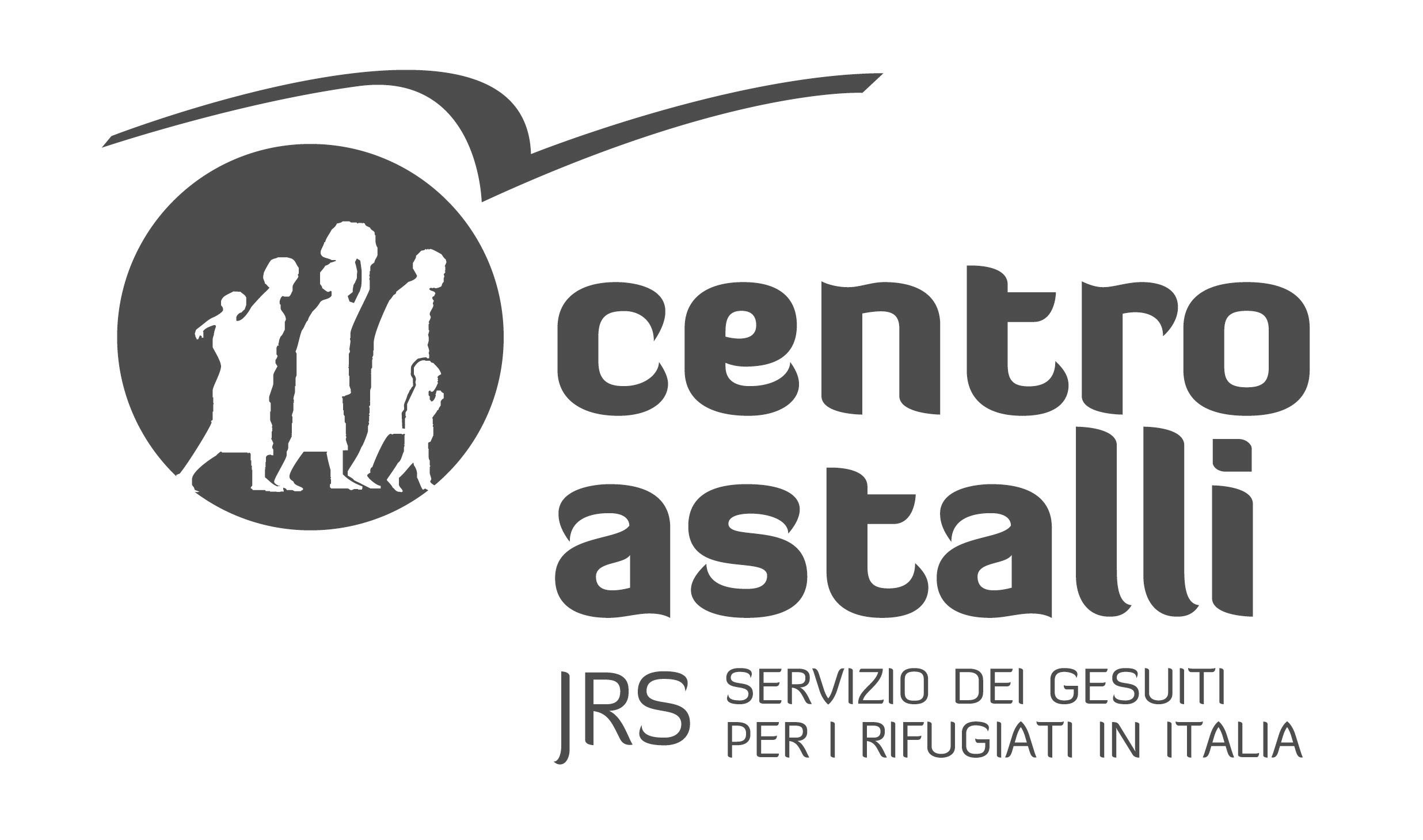 PROPOSTA DI CALENDARIOAi fini di una migliore organizzazione si richiede ai docenti di inoltrare una proposta di calendario secondo lo schema seguente:Giorno della settimana desiderato (due opzioni) Es. lunedì o mercoledìOrario per ciascuna classe Es: 9-11 I classe / 11-13 II classe oppure 10-12 I classe 12-14 II classe (ciascuna scuola adatterà gli esempi proposti al proprio orario)Indicazione del periodo dell’anno desiderato in cui intervenire Es: dicembre/gennaio Giorno/i della settimanaOrariI classe          II classeOrariI classe          II classePeriodo dell’anno